Lotta SchelinCharlotta Eva Schelin, née le 27 février 1984 (32 ans) à Trångsund, est une footballeuse suédoise. Elle joue avec l’équipe nationale suédoise et Rosengård FC. Entre 2008 et 2016, elle a joué avec l’Olympique Lyonnais en France. Là, elle a joué 224 matches et marqué 225 buts. 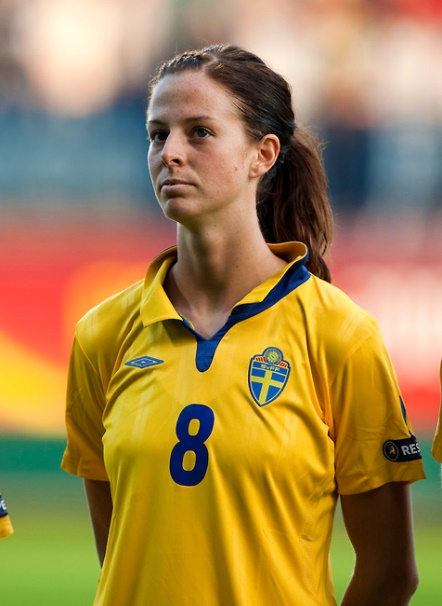 Avec Lyon, elle a gagné la Division 1 Féminine 2009-2016 et la Ligue des Champions féminine de l’UEFA 2011, 2012 et 2016. Schelin grandit à Kållered en dehors de Göteborg et a commencé à jouer au football à l’âge de six ans. Elle a également testé au tennis de table et athlétisme. Elle est l’un des meilleurs joueurs de football féminin.